LA CEREMONIE DES RUBANSA Sévigné, nous félicitons les enfants qui ont une bonne conduite au quotidien par remise de rubans.Les rubans ne sont pas distribués au hasard, il faut les mériter.On obtient un ruban blanc grâce à un effort, un dépassement de soi.Cet effort doit être constant et même progressif pour pouvoir l’obtenir et de même pour les rubans suivants jaune, orange et bleu.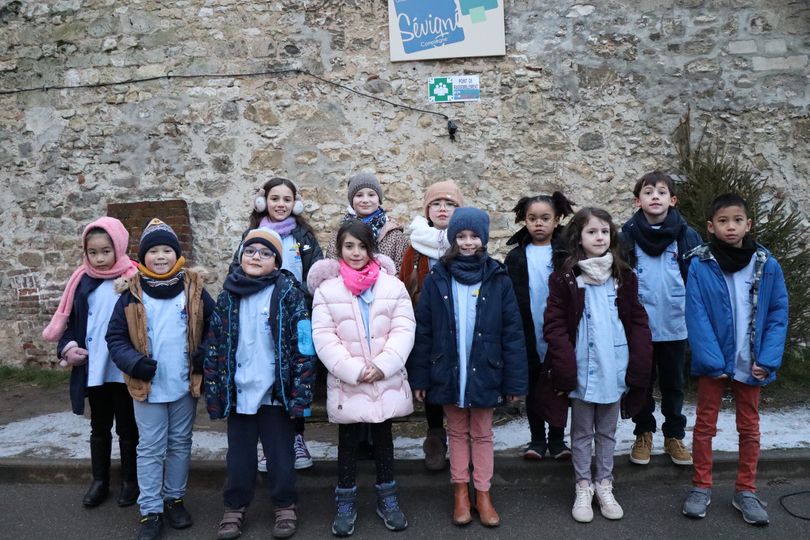 Un bon élève ou même un très bon élève n’a pas forcément de ruban.Il doit sortir de sa zone de confort, aller vers les autres, les aider.Un élève en difficulté peut lui aussi obtenir un ruban, car il ne sera pas noté sur son travail mais surtout sur son comportement au quotidien.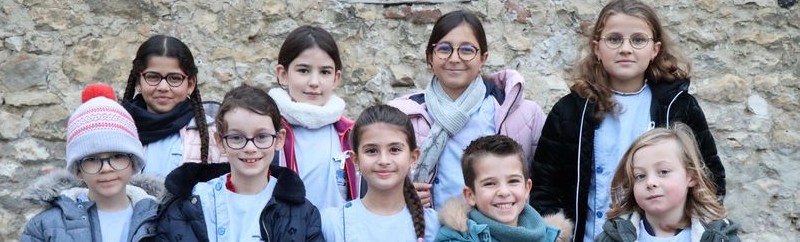 Le ruban est une valorisation de l’élève en tant que personne,il ne doit pas être envié ou convoité,il est là pour que chacun se surpasse et rende notre école meilleure,en mettant en avant la compassion, la solidarité ou encore l’entraide.L’AIDE AUX DEVOIRS DU LENDEMAINL’aide aux devoirs est un accompagnement éducatif personnalisé dispensé du CP au CM2 par un enseignant tout au long de l’année après l’école.Cela permet aux enfants de comprendre, apprendre et approfondir les notions abordées en classe afin de ne pas être laissé en difficulté.C’est aussi un moyen de mettre en place une bonne organisation de travail, de réviser efficacement, de gagner en autonomie et de la confiance en soi.Cela permet aux parents d’avoir la garantie d’un suivi pédagogique de qualité et l’assurance d’une attention particulière portée aux élèves en difficulté. LA CAVASLa CAVAS. (Cellule d’Aide, de Veille et d’Accompagnement de Sévigné)est unique car elle a été créée à Sévigné.Elle a pour but d’apporter une aide ponctuelle ou à long termeaux élèves qui rencontrent des difficultés, d’ordre pédagogique ou médical.Cette Cellule est gérée par un professeur qui a reçu une formation spécifique.Les préconisations s’adaptent au mieux aux démarches pédagogiques,tout en tenant compte des besoins de l’élève,des informations de la famille et des pédagogies des enseignants.Chaque préconisation est spécifique à l’élève.Un travail actif est mené avec la Directrice, les enseignants, les ATSEM et d’autres partenaires.LES ATELIERSDurant la pause méridienne, nos écoliers ont la possibilité de participer à des ateliers. Chaque année, nous améliorons ce temps particulier et privilégié et nous diversifions les propositions de thèmes d’ateliers.Les enfants du CP au CM2 peuvent choisir parmi dix ateliers :langue des signes, sport, chorale, anglais, japonais, allemand, jeux éducatifs, médiathèque, lecture de contes et histoires, histoire des arts et art.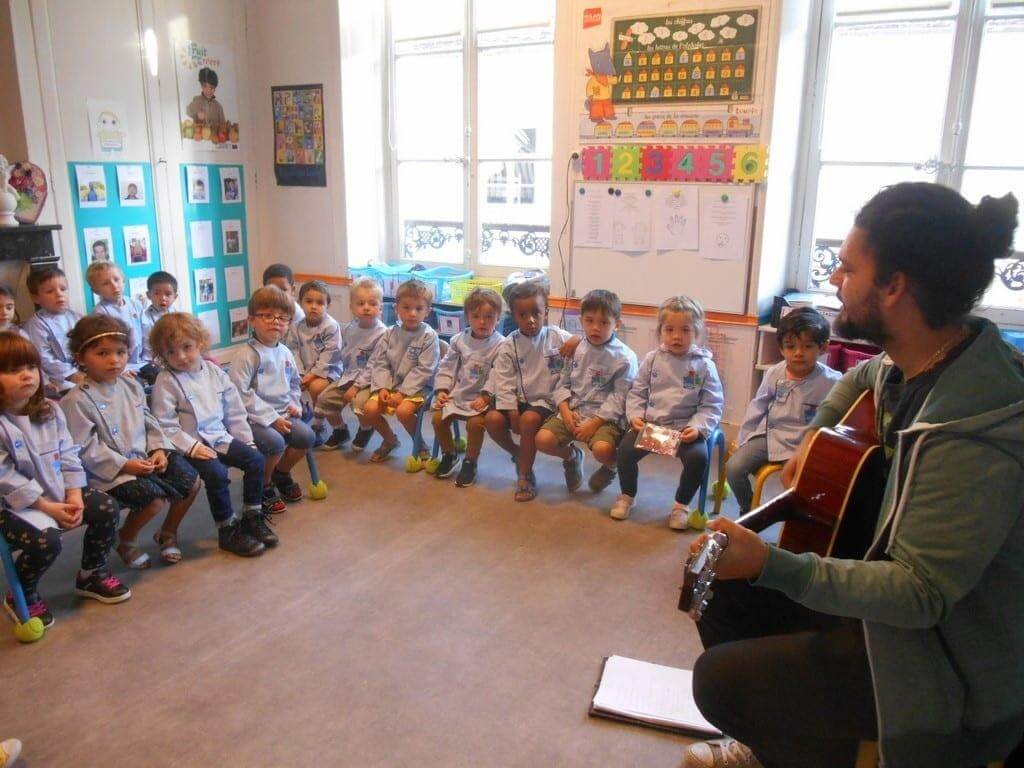 Pour ces ateliers, les enfants s’inscrivent sur la base du volontariat pour une période donnée.Cela leur permet de découvrir une langue, une activité sportive, une technique artistique, un jeu. Ces ateliers sont organisés par groupe de douze enfants maximum et permettent une approche différente avec des intervenants motivés et une grande interaction entre enfants.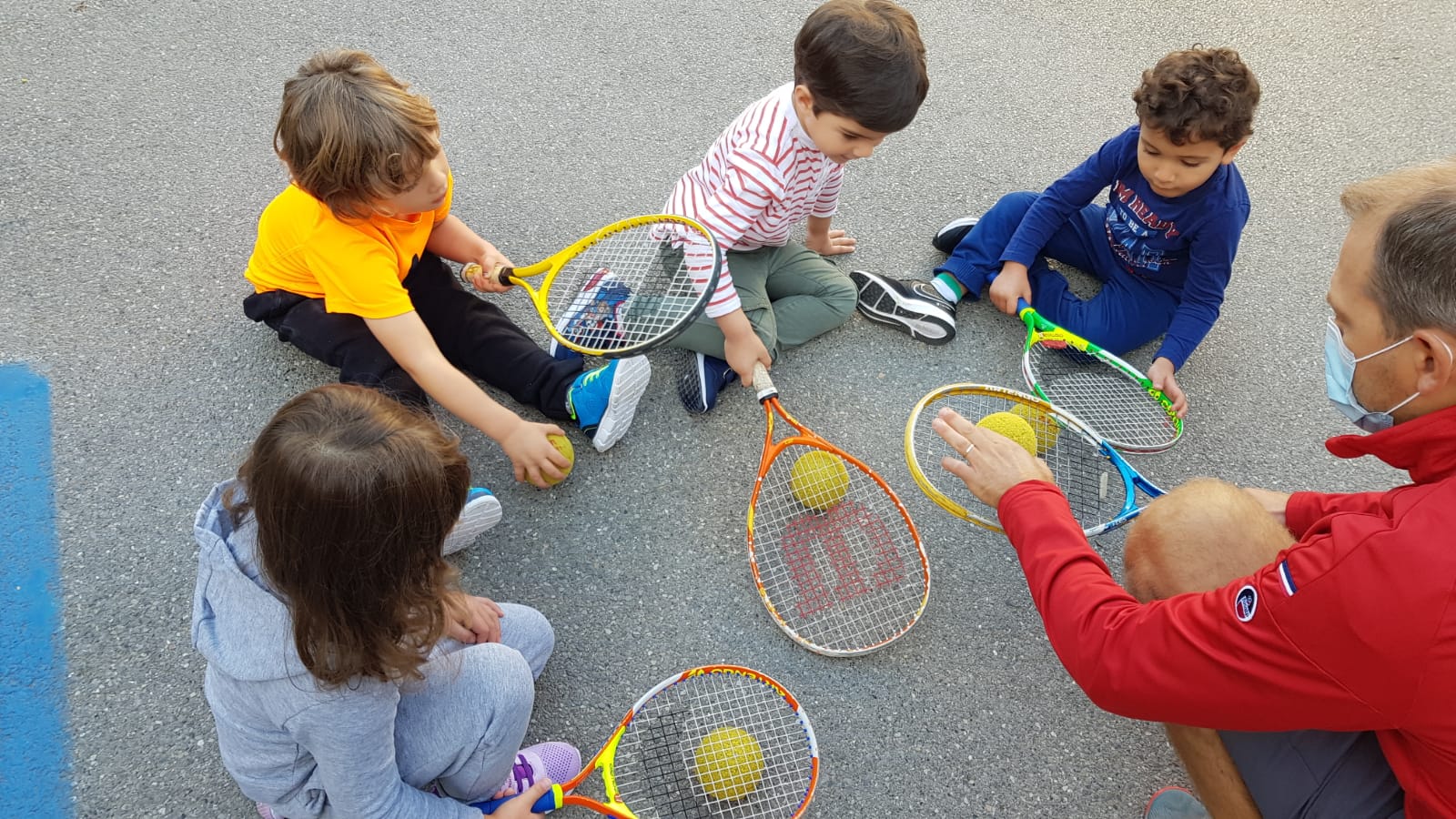 Ces ateliers sont un « plus » car en dehors de l’ouverture d’esprit et de la découverte, ils favorisent l’autonomie, le civisme, le respect de l’autre.Ils sont aussi un « plus » pour les enfants demi-pensionnairesqui peuvent parfois trouver le temps du midi un peu long, surtout en hiver.LES JOURNEES EXCEPTIONNELLESLE « CARREFOUR DES IDEES » réunit de nombreux corps de métier et intervenants qui viennent présenter leur passion, leur quotidien, leurs activités.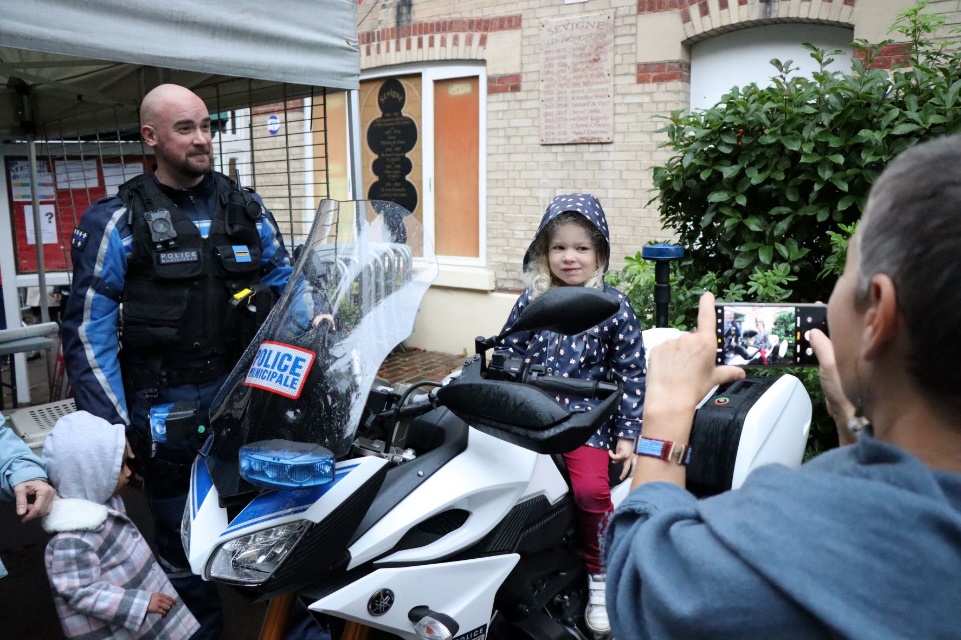 LA JOURNEE « BELLES LETTRES » permet de découvrir la littérature,la lecture, le théâtre, les contes, l’écriture à travers divers ateliers. 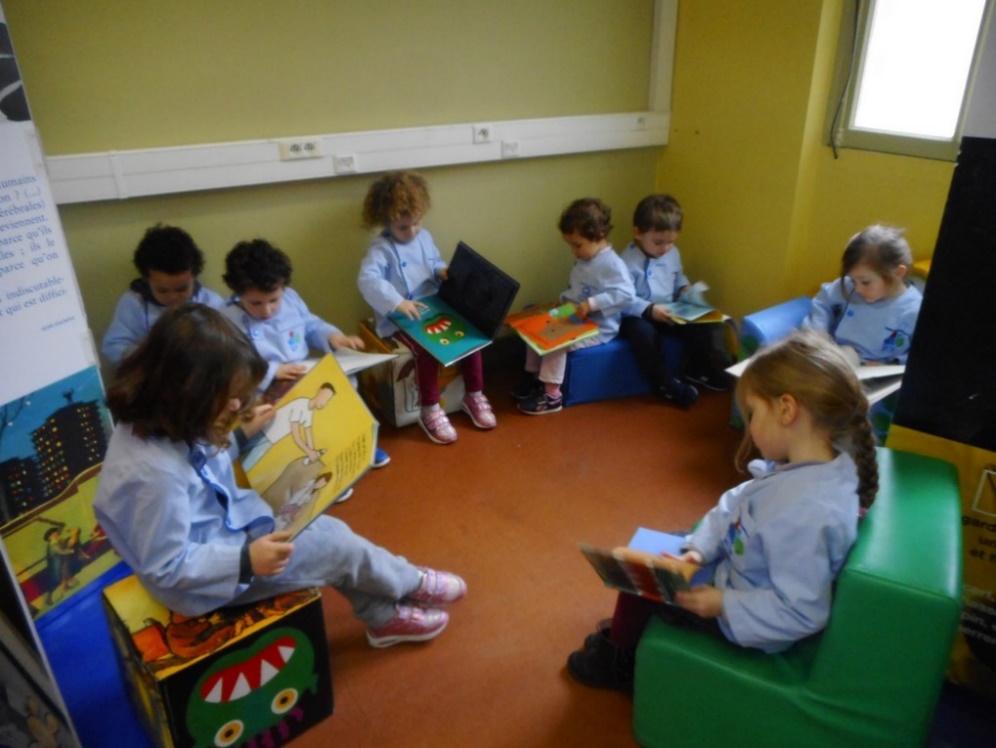 LA « JOURNEE LANGUES » a été mise en place avec la découverte des différentes langues, des pays, des cultures, des coutumes, des traditions vestimentaires et culinaires.A l’arrivée des beaux jours, les élèves se dépassent lors de « LA JOURNEE SPORTIVE »grâce à des ateliers sportifs, des relais, des défis, parfois en équipe, parfois individuellement.N’oublions pas LE SPECTACLE DE NOËL, LE CARNAVAL, LA CHASSE AUX ŒUFS, LA GRANDE LESSIVE, LA KERMESSE.WIKISEVWikiSev est une plateforme adaptée,sécurisée (chaque personne possède un identifiant unique)et interne à Sévigné, c’est un outil multifonction.Elle a été conçue et réalisée comme une messageriepour répondre aux besoins d’une communication fluideentre la direction, les personnels, les professeurs, les élèves et les parents.Sur WikiSev, il y a un accès direct aux sites internet utilisés par l’établissement : Blogs pour les élèves de maternelle,Edumoov destiné aux élèves de l’école primaire,Pronote en direction des collégiens et lycéens,Cerise Pro, passeport professionnel pour les lycéens professionnels.Wikisev est une plateforme innovantequi permet de rester en lien avec toute la communauté de Sévigné.